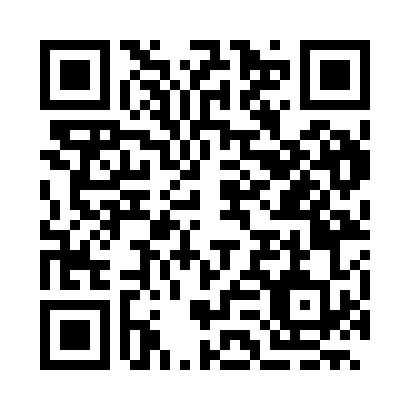 Prayer times for Iskril, BulgariaWed 1 May 2024 - Fri 31 May 2024High Latitude Method: Angle Based RulePrayer Calculation Method: Muslim World LeagueAsar Calculation Method: HanafiPrayer times provided by https://www.salahtimes.comDateDayFajrSunriseDhuhrAsrMaghribIsha1Wed4:296:161:166:128:169:572Thu4:276:141:166:138:179:583Fri4:256:131:156:138:1910:004Sat4:236:121:156:148:2010:015Sun4:216:101:156:148:2110:036Mon4:206:091:156:158:2210:047Tue4:186:081:156:168:2310:068Wed4:166:071:156:168:2410:079Thu4:156:061:156:178:2510:0910Fri4:136:051:156:178:2610:1111Sat4:116:041:156:188:2710:1212Sun4:106:031:156:198:2810:1413Mon4:086:021:156:198:2910:1514Tue4:066:011:156:208:3010:1715Wed4:056:001:156:208:3110:1816Thu4:035:591:156:218:3210:2017Fri4:025:581:156:218:3310:2118Sat4:005:571:156:228:3410:2319Sun3:595:561:156:238:3510:2420Mon3:575:551:156:238:3610:2621Tue3:565:541:156:248:3710:2722Wed3:555:531:156:248:3810:2923Thu3:535:531:156:258:3810:3024Fri3:525:521:156:258:3910:3125Sat3:515:511:166:268:4010:3326Sun3:495:511:166:268:4110:3427Mon3:485:501:166:278:4210:3528Tue3:475:491:166:278:4310:3729Wed3:465:491:166:288:4410:3830Thu3:455:481:166:288:4410:3931Fri3:445:481:166:298:4510:40